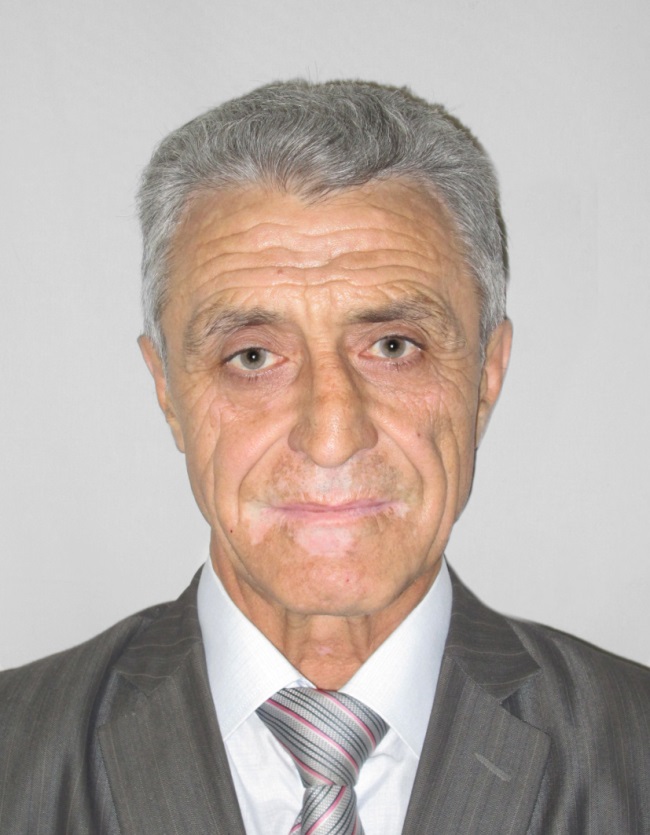 Пётр Вадимович ЕфимовРодился в 1952 году в гор.Баку в семье военнослужащего, с сентября 1956 года постоянно проживал в Ленинграде, с мая 1971 года по июнь 1973 года - срочная военная служба в Пограничных войсках КГБ СССР. С сентября 1973 года по июнь 1978 года- учился на очном отделении юридического факультета ЛГУ имени А.А.Жданова, специальность правоведение, квалификация - юрист.Работал следователем в прокуратуре Ленинграда, следователем в органах милиции. После увольнения из милиции работал на различных предприятиях и в учреждениях Ленинграда (Санкт-Петербурга), юрисконсультом,начальником юридического отдела, с 1990 года осуществлял адвокатскую деятельность. За свою работу в 2003 году награжден памятной медалью:"В честь 300 летия Санкт-Петербурга". Стихи и песни пишу с юности, примерно с 10-11 лет, когда писал их для младших родного и двоюродного братьев, со стихами и песнями написанными в годы срочной военной службы выступал со сцены поселкового клуба на станции Лужайка и ДК в городе Выборге в кругу сослуживцев и местных жителей, затем в кругу родных, друзей и коллег по работе! В июле 2008 года я был посвящен , приведен к присяге и принят в члены Петербургского Клуба Гениев имени Игоря Северянина с выдачей соответствующего патента.19.03.2023 года в Москве награжден памятной медалью в честь 130-летия Марины Цветаевой.МальчишкамПосвящается бывшему воспитаннику Печорского Детского дома - Орловскому Александру!!!
Александр - это значит мужчина, Александр - это значит защитник.
Он был любимым для всех детей - воспитателем в православном детском доме "Павлин".
Посмертно Саша был награжден государственной наградой Российской Федерации, учреждённой Указом Президента России - орденом Мужества.
Вечная память нашему Герою!

Мальчишкам

Болью в висках и пальцами,
В кулак отчаянно сжатыми,
Последне-первыми вальсами,
Уходят навек - солдатами.

Девчонки в любовь поверили,
И ждут у детских кроваток,
Подушки набиты перьями,
От ангелов виноватых.

На "до" и "после"- не делится,
Разрыв по-живому шьётся,
И горе не перемелется,
Раз он домой не вернётся.

Всей девичьей статью хрупкой,
Не веря, не отпуская..
Для душ и тел мясорубкой,
Придумана жизнь людская.

Как будто вода меж пальцами,
Потерь не вернуть наградами,
Последне-первыми вальсами,
Уходят навек - солдатами!
© Copyright: Пётр Вадимович Ефимов, 2023
Свидетельство о публикации №123092807855ВыстрелыУра! Каникулы! Нет больше младших классов,
Уже в четвёртый осенью пойдёт,
Подарок - пистолетик из пластмассы,
Отец вручил, такой ведь не убьёт!

И дротики туда идут в комплекте,
Он в кошек целится, стреляет в голубей,
Ему никак не нагуляться в лете,
Хоть понарошку, но легко убей.

Смеётся он, крутой перед друзьями,
И просят все игрушку одолжить,
Мальчишки целятся, куда, не знают сами,
Бродячий кот скорее прочь бежит.

Ругнулась бабка - голубей не трожьте,
И тот же дротик в спину ей летит,
Смеются дети, день такой хороший,
До сентября им в школу не идти!

Отец в окне и видит все моменты,
Ну что ещё мальчишка натворил,
С подарком угадал на сто процентов,
А лучше б книжку сыну подарил!© Copyright: Пётр Вадимович Ефимов, 2023
Свидетельство о публикации №123060804089Песенка Щенка	Я - маленький очень, но вырасту быстро,
Два месяца будет уже мне на днях,
Собачья душа навсегда бескорыстна,
Влюбитесь, влюбитесь, влюбитесь в меня!

Породы серьёзной во мне не ищите,
Без всяких пород обаятелен я,
Собачью любовь как подарок примите,
Возьмите, возьмите, возьмите меня!

Мы будем гулять и играть вместе в мячик,
И много вещей погрызу в доме я,
Зато подарю свою верность собачью,
Найдите, найдите, найдите меня!

Я - маленький очень, но вырасту быстро,
Два месяца будет уже мне на днях,
Собачья душа навсегда бескорыстна,
Влюбитесь, влюбитесь, влюбитесь в меня!
© Copyright: Пётр Вадимович Ефимов, 2023
Свидетельство о публикации №123032003729УчительницаСовсем девчонка, с новеньким дипломом,
Ещё в начале верного пути,
Пришла в ту школу, где ей всё знакомо,
Чтоб в чьё-то детство радость принести!
 
Ей не забыть себя в тех школьных стенах,
Той вечной беззащитности и слёз,
В бездушности незыблемой системы,
И коротко остриженных волос!

Звонок сегодня первый для кого-то,
И первоклашки дарят ей цветы,
Почётная, но трудная работа,
Нести заряд любви и доброты!

Учиться на чужих ошибках надо,
Ведь на свои не даст прав совесть ей,
Тот горький опыт детства как награда,
Мудрее тот, кто ранен был больней!

Красивый класс и маленькие парты,
Учебник с надписью "Родная речь",
Зависит жизнь от правильного старта,
И, главное, им души не обжечь!

Не множить боль, не сеять ложь повсюду,
И, отдавая, ничего не ждать,
Глаза детей способны видеть Чудо,
Быть удивлёнными и чем-то удивлять!

И смотрит класс восторженно и прямо,
На хрупкую девчонку у доски,
Она уже для них - вторая мама,
Волнуясь, мел уронит из руки!

Но с духом соберётся и поднимет,
Рукой в мелу, откинув прядь со лба,
В семье все дети получают имя,
Но от учителя зависит их судьба!

Звенит звонок - зовя на перемену,
А солнышко в учебник лучик тянет,
Ей не забыть себя в тех школьных стенах,
Она их веру в Чудо не обманет!

Совсем девчонка, с новеньким дипломом,
Ещё в начале верного пути,
Пришла в ту школу, где ей всё знакомо,
Чтоб в чьё-то детство радость принести!© Copyright: Пётр Вадимович Ефимов, 2023
Свидетельство о публикации №123030809113Наследие"Расскажи мне всё про блокаду!"
Снова просит бабушку внук,
"Назывался тогда Ленинградом,
Город славный Санкт-Петербург,

Гитлер подло напал той ночью,
Самолёты в рассвет подняв,
Объявили по радиоточке,
Эту новость в начале дня.

Мы в то лето на даче жили,
Никаких не ведая бед,
Сын и дочь малышами были,
Ну а мне - ровно тридцать лет.

Муж с утра в Ленинград уехал,
И был призван там в тот же день,
Навсегда ставший скорбной вехой,
Мир отнявшей у всех людей.

Немцев армия наступала,
Опалила страну огнём,
А к зиме совсем плохо стало,
То бомбёжки, то метроном.

Но надежда не умирала,
Побеждая голод и страх,
В феврале я вдовою стала,
И детей двое на руках.

Лишь по льду дорога открыта,
Самолётов вражеских гул,
От снаряда прорубь пробита,
Но есть жизнь на том берегу!

В рейс бессчётный ушла машина,
Показался вечностью путь,
Обнимая дочку и сына,
Я боялась громко вздохнуть.

Девятьсот долгих дней блокады,
Пережили не все, увы,
Но никто на сдал Ленинграда,
И чисты берега Невы!

Нелегко всем далась Победа,
Перед теми людьми есть долг,
Ты возьми фотографию деда,
И вступи с ней в Бессмертный полк!"

Внук заплакал и бабушку обнял,
Сквозь очки в глаза заглянув,
"Я так много сегодня понял,
Про блокаду и про войну."© Copyright: Пётр Вадимович Ефимов, 2023
Свидетельство о публикации №123011404243Счастливый песКак выглядит счастливый пёс?
Упитан и в себе уверен,
Суёт повсюду мокрый нос,
А хвост виляет словно веер!
 
         Всегда натянут поводок,
         Он, словно ждёт свистка на старте,
         Найдёт и запад, и восток,
         Чутьём - без компаса и карты!

У пса счастливого есть дом,
Еда, вода и коврик мягкий.
Всегда заботой окружён,
Причёсан и помыты лапки.

         Пёс любит с мячиком играть,
         С детьми всегда охотно дружит.
         Счастливым псом нетрудно стать,
         Если есть те, кому ты нужен!© Copyright: Пётр Вадимович Ефимов, 2022
Свидетельство о публикации №122103108289Давай купим собаку, папа!Давай купим собаку, папа!
Вот у Вовки - огромный пёс.
За вкусняшку даёт он лапу,
У него всегда мокрый нос.

Ждёт, когда ему бросят палку,
И приносит в зубах её.
Если куртку порвёт, не жалко,
Вовка сам быстро всё зашьёт!

Он гуляет с ним в день - три раза,
Не забудет  пса причесать,
Лапы моет - с прогулки сразу,
Лишь потом можно есть и спать!

Пёс не пустит  чужих в квартиру,
И полает всем из окна,
Не скучает бабушка Вовки,
Оставаясь дома одна!

Пёс найдёт потерянный тапок,
И хозяевам принесёт.
Давай купим собаку, папа!
Хорошо, что ты понял всё!© Copyright: Пётр Вадимович Ефимов, 2022
Свидетельство о публикации №122102707554Сказ о храбром мышонкеТри мышонка у серой мышки,
Тоже серые и с хвостами,
Две девчонки, один мальчишка,
Помогают по дому маме!

         Сын взял веник, пол подметает,
         И посуду помыли дочки.
         В кресле мама-мышь отдыхает,
         Вяжет спицами свитерочки!

Чтоб не мёрзли её детишки,
Свяжет варежки им на лапки.
Погулять убежал сынишка,
Ну куда он опять без шапки!

         Санки взял и бежит на горку,
         Лишь бы хвостик не поцарапать!
         А на ужин хлебные корки,
         Принесёт заботливый папа!

Вдруг большой и чёрный котище,
В три прыжка очутился рядом.
На обед себе мышку ищет,
И вокруг смотрит наглым взглядом!

         Но мышонок наш - храбрый очень!
         Быстро прыгает по сугробам,
         Подразнить великана хочет,
         Эй, котяра! Догнать попробуй!

Целый час кот за ним гонялся,
Так устал, что есть расхотелось!
А мышонок над ним смеялся,
Вот такая бывает смелость!

         Мама-мышь дома ждёт сыночка,
         Где гулял, почему так долго?
         Вот сидел бы дома, как дочки,
         Я б не знала эту тревогу!

Но сказал ему папа тихо,
Я горжусь своим храбрым сыном!
Видел я как ты прыгал лихо,
Кот сегодня не будет сытым!

         Во дворе все тебя хвалили,
         Только завтра - наденешь шапку!
         Мы для ужина стол накрыли,
         Не забудь помыть свои лапки!

Три мышонка у серой мышки,
Тоже серые и с хвостами,
Две девчонки, один мальчишка,
Помогают по дому маме!© Copyright: Пётр Вадимович Ефимов, 2022
Свидетельство о публикации №122102503078Блокадные детиПо-старчески греются в лете
На лавочках возле домов.
Живые блокадные дети,
Что помнят войну без кино.
        И знают они не по книгам,
        Про голод, бомбёжки и страх.
        Живут они бедно и тихо,
        Последние из могикан.
Родители шли на работу,
Шатаясь от голода шли.
Гудели всю ночь самолёты,
И в печке чернели угли.
        Сирена пронзительно выла,
        Спуститься в подвал нету сил.
        И страшно, и холодно было,
        Но хлеба никто не просил!
Так рано они повзрослели,
И с матерью встали к станку.
Снаряды их к немцам летели,
Чтоб вдруг не остаться в долгу!
        На папу пришла похоронка,
        Мать прячет от сына лицо.
        Он больше не будет ребёнком,
        Для младших он станет отцом.
Пусть мама подремлет немного,
Он сходит к Неве за водой.
Ведь к проруби знает дорогу,
На санках дотянет домой.
        Сестру успокоит и брата,
        И воду он сам вскипятит.
        Никто не отдаст Ленинграда,
        И немцам в него не войти!
По-старчески греются в лете,
На лавочках возле домов.
Живые блокадные дети,
Что помнят войну без кино.
        И знают они не по книгам,
        Про голод, бомбёжки и страх.
        Живут они бедно и тихо,
        Последние из могикан.© Copyright: Пётр Вадимович Ефимов, 2022
Свидетельство о публикации №122080706983ВнучкаЯ в дождик не пойду гулять,
Достану краски и альбом.
Сегодня буду рисовать,
Вот кисточка с карандашом!

В лесу живёт единорог,
Катает на себе принцесс.
Он очень добр и одинок,
Но любит свой прекрасный лес!

Там ландыши всегда цветут,
Дорожка к озеру бежит.
Красиво лебеди плывут.
Где все мои карандаши?

Нашлись! Эй, Барсик, посмотри,
Запрыгивай на стол смелей.
От красок лапку убери,
И эту воду не разлей!

Ты-самый лучший в мире кот,
Я нарисую твой портрет.
На кухню мама нас зовёт,
Нам хочет молока погреть.

Хочу с печеньем молока,
И воду надо поменять.
Немного отдохнём пока,
И снова будем рисовать!© Copyright: Пётр Вадимович Ефимов, 2022
Свидетельство о публикации №122052800901Ах, какое несчастье с лошадкойАх, какое несчастье с лошадкой,
Скверный   Колька ей хвост оторвал!!!
Я заткнул эту дырочку  ваткой,
Чтобы бедный мой конь не страдал!
     Он не хочет совсем шоколада.
     На  меня так  печально глядит,
     Словно хочет сказать, что: "Не надо!
     У меня, там  где хвостик болит!!!"
Как-то он проведет эту ночку,
Без хвоста он никак не уснет,
Я Уж пробовал делать примочку,
Только хвостик опять не растет!!!
      Чтоб лошадка моя не страдала,
      Я с утра ее хвостик нашел,
      Наша кошка с ним долго играла,
      И он выглядел не хорошо…
Но его причесал я красиво,
И иголочку с ниткою взял,
Чтобы конь мой стал снова счастливым
Полчаса ему  хвост пришивал!!!© Copyright: Пётр Вадимович Ефимов, 2022
Свидетельство о публикации №122052605070Мышкин серенький сынок   Мышкин серенький сынок.
  Очень славный был зверек,
   День и ночь он прыгать мог,
   С утра  да-да-да да!

         Раз он по полу скакал,
         Рыжий кот его поймал,
         Больно хвостик ободрал,
         Беда,  да-да-да-да!!

   Вот в постельке он лежит
   Больной, ой-ой-ой,
   Хвост болит,  а он кричит,
   ой-ой-ой-ой- ой-ой!!

         Хочешь верь, или не верь,
         Но мышонок стал теперь,
         Самый умный, хитрый зверь,
         Да-да-да-да-да!
               © Copyright: Пётр Вадимович Ефимов, 2022
Свидетельство о публикации №122052507797Сорок второй. БлокадаСорок второй. Блокада. Ленинград.
Погасшие заклеенные окна.
И самолёты наверху гудят.
Пронзительна воздушная тревога!

       На крышах женщины бесстрашно ждут обстрел,
       И тушат зажигательные бомбы!
       В бомбоубежище вновь кто-то не успел,
       А тишина здесь не бывает долгой!

От голода кружится голова,
Дождаться бы заветного кусочка,
Раз женщина пока ещё жива,
Поделит хлеб для сына и для дочки!

       По Ладоге так хочется спастись,
       Но впереди ушла под лёд машина!
       И, детям подарить надеясь жизнь,
       Смыкается колонна нерушимо!

Но не сломили немцы Ленинград!
И каждый год, в цветущем, светлом мае,
Тех ленинградцев и простых солдат,
Тепло и благодарно вспоминаем!© Copyright: Пётр Вадимович Ефимов, 2022
Свидетельство о публикации №122051905387Фотографию деда поставлю на столФотографию деда поставлю на стол,
Раньше в праздники здесь вся семья  собиралась,
В сорок пятом году дед домой не пришёл,
Моя бабушка верной вдовою осталась!

       Не увидел он взрослых своих сыновей,
       Не гулял на их свадьбах и внуков не нянчил,
       "Пропал без вести" - значит не будет вестей.
       И могилы не будет, где вдовы поплачут?!!

Невозможно измерить размеры потерь,
Невозможно забыть самых близких и милых
Никогда не закроется в прошлое дверь,
Пока в памяти нашей они вечно живы!

       Фотографию деда поставлю на стол,
       Раньше в праздники здесь вся семья  собиралась,
       В сорок пятом году дед домой не пришёл,
       Моя бабушка верной вдовою осталась!© Copyright: Пётр Вадимович Ефимов, 2022
Свидетельство о публикации №122051905216Школа старого Лиса. Сьедобное и несьедобное  До чего же дождливыми выдались последние дни!
Огромные серые тучи быстро бежали по небу и лишь изредка выглядывало солнышко, золотя умытые блестящие листья.
   Лис по-прозвищу Белая лапа работал учителем уже месяц, с тех пор как вышел на пенсию. Да, набегался он по полям и лесам, а сколько раз залезал в курятники - сам уже не помнит, дело привычное!
Раньше в лесу вообще не было школы и все зверята учились дома, у своих родителей.
   Белая лапа одиноко жил в своей глубокой и уютной норе, его лисята давно выросли и редко забегали в гости, ведь у них всегда столько дел!
Непросто выжить в большом лесу даже если ты - лис, ведь про охотников тоже забывать нельзя.
   Чтобы не скучать на пенсии мудрый лис решил открыть школу.
Каждое утро, в любую погоду, на поляне у старого дуба собирались зверята.
Вот и сегодня, несмотря на дождь, его ждали два бельчонка, восемь зайчат и медвежонок.Остальные, видимо, ещё спали.
   - Доброе утро, учитель! - все ученики дружно встали при его появлении.
   - Доброе!  - радостно откликнулся Лис. Дети с нетерпением ждали начала урока.
   - Извините за опоздание!  - десять колючих ежат как шарики выкатились
на поляну.
    - В следующий раз лучше не опаздывать!  - по-доброму пожурил их учитель.
Ведь вы можете пропустить что-то очень интересное! Урок начался.
Белая лапа развязал мешок, который принёс с собой, и выложил в ряд несколько грибов.
   - Кто-нибудь знает их названия? Ёжики захихикали и повалились
на спинки, держась лапками за животики. Ну, конечно! Вот этот - подосиновик,
тот - подберёзовик, а это обычная сыроежка!  - Мы такие каждый день собираем, мама их сушит на зиму.
 - Отлично! А другие знают? Зайчата дружно закивали ушами, а медвежонок почесал нос и сказал:Я малину люблю, а грибы не ем. Вот если б вы про малину спросили....
   - Знаю, знаю! - поддержал его Лис, но знания всегда полезны чтобы ты мог поделиться ими с окружающими.Учитель Лис достал из мешка ещё один гриб.
Шляпка у него оказалась красная в белый горошек, а длинную ножку
украшала юбочка. Какой красивый! - восхитились бельчата.
   - Кар-кар! - раздалось поблизости.Это ворон, которого все звали  Борода, присел на ветку дуба. Он был также стар как Лис и тоже скучал на пенсии.
Обычно он помогал Белой Лапе проводить уроки.
   - Итак, как называется этот красивый гриб? Мухомооор! - прокаркал Борода.
   - Правильно! А чем он отличается от остальных грибов?
Зайчата стали шептаться между собой и вытолкнули вперёд самого храброго.
   - Его нельзя есть! - уверенно сказал зайчонок.
    Белая лапа достал из другого мешка красное сочное яблоко и кинул зайчатам.
- Умнички! А это ешьте на здоровье, но после урока!
   - А какие ещё грибы ядовиты? Погааанки, погааанки! - хрипло проголосил ворон.
   - А все знают как они выглядят? Даже ты, медвежонок? Спросил  учитель.
   - Да знаю я их, давлю когда вижу, чтоб никто случайно не съел.
   - Ну и хорошо! Рад, что урок прошёл не зря. Довольный учитель раскрыл второй мешок и стал раздавать детям красивые яблоки.
Ежата закинули свои яблочки на спинки и понесли домой, ведь отличные оценки
надо показать родителям, а потом - съесть!
На дне мешка оказалась большая ветка малины. Учитель Лис вручил её медвежонку.
Когда дети разошлись по домам, Белая Лапа и Борода ещё долго
разговаривали о том, о сём.
Дождь закончился, небо прояснилось и яркое солнышко осветило поляну.
Как хорошо летом!© Copyright: Пётр Вадимович Ефимов, 2023
Свидетельство о публикации №223070500823Школа старогоЛиса. Урок арифметикиС утра было очень жарко, но в полдень пролился сильный дождь, а потом ещё один и так - несколько раз.
Суббота и воскресенье - в школе выходные дни, поэтому учительЛис
отдыхал один в своей норе.
Он лежал свернувшись клубком и вспоминал молодость.
Обычно он вставал рано, но сегодня не услышал будильника и проснулся только в 9 часов.
 - Хорошо, что день выходной, ещё не хватало чтобы учитель опоздал! - подумал Лис, и взглянул на календарь.
Оторвал листок с цифрой 31.
 - Вот и август.. Всего месяц до осени.. - Как быстро летит время!  - взгрустнулось ему.
Позавтракав и причесавшись, учитель вышел на прогулку.
Умытый июльскими ливнями, лес вокруг был великолепен!
Гроздья рябины уже краснели, а всяких ягод созрело так много,
что они напоминали яркие бусы,
развешанные по веточкам.
- Разве можно все сосчитать? - подумал Белая лапа.
Но кое-кто именно этим и занимался!
На пригорке уселись три зайчонка
и делили лукошко, полное крупной красивой черники.
- Я собрал больше всех и ни одной не съел! Поэтому мне нужно отдать половину! -  сказал самый бойкий зайчонок.
- Неправда! Ты тоже ел!  - возмутились
его братья.
- Помнишь, мы в школе проходили деление? Надо посчитать все ягодки
и поделить на три!  - видно, что этот зайчонок никогда не пропускал уроков!
- Но это так долго! - расстроились остальные.
Белая лапа подошёл к ним и поздоровался.
- Чем могу помочь? - спросил он.
- Вот хотим поделить, а не знаем как..
Всё утро собирали..
Старый Лис задумался.
- А зачем вам делить - если вы братья и отнесёте это лукошко домой?  - спросил учитель.
Зайчата переглянулись, не зная, что ответить.
- Пусть лучше ваша мама испечёт большой черничный пирог и даст каждому по куску.
Зайчата радостно закивали.
- А ведь на пирог можно позвать гостей! - сказал самый бойкий зайчонок.
- А кого мы позовём? Надо составить список! И посчитать на сколько кусков разрезать пирог!
- Вот это правильная арифметика! - радостно сказал учитель Лис.
- Приходите к нам завтра, учитель!
- хором сказали зайчата.
- Обязательно зайду! И даже не с пустыми руками! У меня есть баночка
малинового варенья! Хорошо если есть с кем поделиться вкусным настроением!
Зайчата понесли домой лукошко с черникой, а лис пошёл гулять дальше.
Как хорошо, что есть друзья!© Copyright: Пётр Вадимович Ефимов, 2023
Свидетельство о публикации №223073101594Школа старого Лиса. Урок добротыНаступил август. До осени ещё целый месяц! Учитель Лис, как обычно, собирал учеников на большой поляне.
Недолгие дождики никому не портили настроение, ведь после них лес становился свежее и красивее!
Зверятам очень нравилось учиться, ведь каждый день они узнавали что-то новое и интересное!
Лис по прозвищу Белая лапа учил их читать, писать и считать, в также отвечал на все вопросы.
А "почемучек" среди малышей было много.
Но сегодня он решил провести необычный урок.
- Зверята! Расскажите мне о своих друзьях!  - сказал старый Лис.
Вопрос показался очень простым и большинство сразу подняли правые лапы, чтобы выйти к доске и рассказать.
А медвежонок поднял сразу две.
- Начнём с медвежонка! - решил учитель.
Мишка встал и аккуратно, стараясь никого не задеть, вышел к доске.
Он был самым крупным учеником в классе и немного стеснялся этого.
- У меня много друзей! По-соседству со мной живут ёжики, очень маленькие и колючие, но они никогда никого не ранят, потому, что добрые! Вот посмеяться могут. Но по-дружески!
- Ещё я дружу с двумя волчатами и оленёнком.
Все зверята по-очереди рассказывали кто с кем дружит.
У многих оказалось столько общих друзей!
Учителя это порадовало.
 - А теперь скажите, что вы будете делать если ваши друзья попадут в беду?
Тут почти все подняли по две лапы.
Учитель вызвал бобрёнка.
- Я знаю, что нужно делать если кто-то залез на дерево, а слезть не может.
Это дерево надо перегрызть и повалить.
Я так уже делал!
 - Умница! - похвалил его учитель.
 - А как вы помогаете своим друзьям? -
 спросил он остальных.
 - Когда зайчонок вывихнул лапку и не мог идти, я посадил его на спину и отвёз домой! - рассказал оленёнок.
Оказалось, что каждый ученик однажды кому-то помог! Это очень порадовало учителя, ведь ему даже не пришлось ничего им объяснять.
И, всё-же, урок прошёл не зря!
Зверята словно посмотрели на себя со стороны и стали одной большой лесной семьёй.
Ворон Борода, который сегодня за весь урок не сказал ни слова, тоже был доволен. Его дружба со старым Лисом длилась уже много лет.
Как же хорошо, когда ты не одинок и рядом верные друзья!© Copyright: Пётр Вадимович Ефимов, 2023
Свидетельство о публикации №223080201518Школа старого Лиса. Урок пенияВорон по прозвищу Борода очень любил петь!
Да, петь, однако всегда получалось только "кар-кар"....
Но он всё-равно пел, потому что очень любил музыку.
Однажды Борода предложил учителю-Лису провести урок пения.
- Ты уже месяц как открыл школу, давай будем учить зверят ещё и музыке!  - ворон спрыгнул с ветки на землю и, расправив крылья, запел.
- "Как ярко светит после бури солнце!"  - но опять получилось что-то похожее
на "кар-кар"...
Лис - Белая лапа не смог удержаться от смеха, хотя и не хотел обижать друга.
А Борода и не думал обижаться, ведь он всегда считал себя хорошим певцом.
- Я буду проводить уроки музыки! - важно сказал он Лису. Но Белая лапа решил иначе.
На следующий день он встал с первыми лучами солнца и пошёл искать соловья.
Искать пришлось недолго. Лесной певец сидел на дереве и звонко выводил трели.
Старый Лис заслушался, а когда соловушка сделал паузу, учитель обратился к нему.
- Как ты поёшь! Я каждое утро прихожу послушать тебя! - Лис немного преувеличил, но он действительно часто слушал пение соловья.
- Спасибо! - соловей спустился на несколько веток ниже, чтобы побеседовать с учителем. Про школу знал уже весь лес.
- Соловушка! Прилетай в мою школу учителем пения! Ворон Борода будет помогать тебе проводить уроки. Он тоже любит петь.
- Хорошо, сегодня же проведу первый урок! - соловей был очень дружен с вороном.
В 9 часов утра на поляне, как обычно, собрались зверята.
С каждым днём их становилось всё больше и больше.
Сегодня впервые прибежали лосята, кабанята и зубрята.
А также пять рысят, пушистые и с кисточками на ушках.
- Зверята! Давайте поприветствуем соловья! Он будет учить вас пению! Соловушка присел на самую низкую ветку дуба, чтобы все смогли его увидеть и начал урок.
- В музыке есть семь нот! Чтобы правильно петь, их нужно выучить! -
ученики слушали очень внимательно.
- Вот нота "до" - соловей пропел её звонко и ясно.
Дети услышали и попытались повторить. Получилось не у всех, но все старались.
Каждую ноту учитель пропевал по несколько раз, поправляя тех, кто ошибался.
- До, ре, ми, фа, соль, ля, си! - разносилось над поляной.
Соловей был доволен. А учитель Лис, который на этом уроке ни сказал ни слова, и ворон Борода, тоже подпевали. Как хорошо и радостно петь хором!© Copyright: Пётр Вадимович Ефимов, 2023
Свидетельство о публикации №223080401180Школа старого Лиса. Вот и зима пришла!- Эх, давненько это было! - скрипучим голосом начал ворон Борода.
- Летом ещё! - он, нахохлившись, сидел на ветке большого дуба.
- Ты о чём, дружище? - спросил его Лис по прозвищу Белая Лапа.
- Про молодость вспомнил! Быстро время летит, вот опять Новый год, скоро ёлку наряжать.
С наступлением зимы учеников в школе стало меньше.
Медвежата впали в спячку, их теперь до весны не увидеть, а остальные зверята не часто прибегали на поляну.
Зима - время трудное, еды мало, снег белый.
Старый Лис, конечно, учил зверят не обижать, и уж тем более, не есть друг друга, но жизнь - штука сложная.
Всякое случается.
В школе старого лиса волчата, лисята и зайчата очень дружили.
Сегодня зайчики пришли на урок, уже в новеньких, белых шубках.
А белочки принесли кедровые орешки, чтобы урок арифметики прошёл интереснее.
Однако всех интересовало только одно -
какую ёлку будем наряжать и когда.
Зверята даже поспорили!
Ведь в лесу столько красивых и высоких елей.
Наконец, выбрали одну, ту, что стоит на соседней поляне.
- Какая она красивая и пушистая! - восхитились лосята.
- Я принесу замороженных яблок и развешу по веточкам! - сказал один из лисят.
- А мы соберём рябиновых ягод и зацепим за иголочки! Красиво будет! - решили белочки.
Лосёнок тоже хотел чем-то украсить ёлочку, но пока не придумал чем именно.
- Главное, чтобы все пришли в полночь на поляну! - сказал учитель.
Зверята радостно согласились с ним.
- А вы знаете, что на праздники принято дарить друг другу подарки? - спросил учитель.
- Знаем, нам дома всегда дарят что-нибудь на Новый год! - дружно ответили ученики.
- Подарки от мам и пап, конечно, самые лучшие! - согласился лис Белая Лапа.
- Но ведь получать подарки от друзей тоже очень приятно!
- Да, мы помним как медвежонок подарил нам банку малинового варенья! - радостно воскликнули зайчата.
- Жаль, что он сейчас спит, а то бы мы вручили ему на Новый год бочонок с мёдом!
- Это замечательно, но он будет рад вашему подарку и весной, подождите, всему своё время! - успокоил зайчиков учитель.
На том и закончился урок.
Последний перед Новым годом.
Ворон Борода уже присел на выбранную
зверятами, ёлку и одобрительно произнёс: - Карр! Хороша красавица!
Ёлка немного смутилась, но ничего не ответила и стала воображать какой красивой она будет в Новый год.
- Вот бы Новый год принёс нам всем мир и счастье! - сказал Лис обращаясь к ворону.
Но Борода уже улетел на поиски украшений для ёлочки.
Лис остался на поляне один.
- Главное верить в лучшее, тогда всё сбудется! - прочирикала ему маленькая
синичка.
В зелени, присыпанных снегом, еловых лап мелькал её жёлтенький животик.
- Всё сбудется! - опять пропела она и улетела.
И Лис по прозвищу Белая Лапа улыбнулся ей вслед.
С Новым годом!© Copyright: Пётр Вадимович Ефимов, 2023
Свидетельство о публикации №223111901225Алые парусаКак быстро вырастают наши дети,
Взрослеют не по дням, а по часам,
Приходит время выпускной отметить,
И алые увидеть паруса!

Мой выпускной скромнее отмечали,
И город назывался Ленинград,
Мы о прекрасном будущем мечтали,
По улицам гуляя до утра!!!

Я ничего на свете не боялся
И лёгких не искал себе путей,
В профессии любимой состоялся,
Женился, славных вырастил детей!

Друзьям в беде протягивал я руку,
Оберегал родителей своих,
Не за горами выпускной у внуков,
В большую жизнь уйдут их корабли!

Как быстро вырастают наши дети,
Взрослеют не по дням, а по часам,
Приходит время выпускной отметить,
И алые увидеть паруса!!!© Copyright: Пётр Вадимович Ефимов, 2022
Свидетельство о публикации №122051807078Девочка и котУтро выдалось ясное, за ночь подморозило, земля покрылась снегом, выглянуло солнышко.
Вчера у Аси была высокая температура, поэтому мама с утра не пустила её в школу .
Девочка уже чувствовала себя хорошо, поэтому вылезла из-под одеяла, тепло оделась и села на ковёр посреди комнаты.
Обычно мама не позволяла ей кушать, сидя на ковре, мол, пылесосить тяжело, но сегодня сама принесла ей завтрак туда.
Ася придвинула к себе маленький столик
и с аппетитом уплетала рисовую кашу, политую вишнёвым вареньем.
Косточек в вишнях не было, поэтому они сами таяли во рту.
- Барсик! Ты где? - позвала она.
Крупный пушистый котяра лежал на подоконнике и, не отрываясь, наблюдал за маленькой шустрой синичкой с мимозно-жёлтым животиком.
-Барсик! Ну иди же скорей! - Ася уже доела кашу и, по детской привычке, рассматривала рисунок на дне тарелки.
Чтобы девочка лучше ела, мама всегда давала ей кашу в тарелках с разным рисунком. Чтобы увидеть кто или что там, на дне, нужно было всё съесть.
Иногда Ася капризничала и скребла ложкой по середине тарелки, чтобы сразу разглядеть рисунок.
Барсик, наконец, спрыгнул с подоконника и подошёл к Асе, которая допивала молоко.
Мама собрала на поднос Асину посуду и унесла мыть на кухню.
На ковре сразу стало просторно.
Мама вернулась в комнату с веником и совком, быстро подмела пол и оторвала от календаря на стене очередной листок.
Скоро декабрь.
Скоро Новый год!
- Барсик! Скоро мы купим ёлку! - девочка
взяла кота на руки и прижала к себе крепко-крепко.
Кот любил обнимашки, но сегодня он думал о той синичке за окном, поэтому вырвался из Асиных объятий и снова запрыгнул на подоконник.
Но Ася не обиделась.
У неё тоже есть свои дела.
Она достала любимые игрушки и разложила их на ковре.
Этот ковёр был очень старый, но с интересными узорами, в клеточку, где каждый квадрат служил домом для Асиных игрушек.
-Ну и кто где сегодня будет жить? - спросила она у кукол и лошадки- единорога.
Мама не услышала ответа, но Асе всё было итак понятно, словно игрушки нашептали ей на ушко свои желания и секреты.
Время до обеда пролетело незаметно.
Кушать суп на ковре мама уже не разрешила, пришлось идти на кухню, а перед едой помыть руки.
Гулять сегодня нельзя, простужена ведь.
После обеда Ася вернулась на ковёр и стала сочинять сказку.
Она всегда что-то придумывала.
Вот сказка на сегодня.
Одна девочка по имени Майя очень ждала Новый год, потому что верила в Деда Мороза и Снегурочку.
Она их никогда не видела, а папу в костюме Деда Мороза и маму в платье Снегурочки она узнавала сразу.
Майя очень хотела увидеть их настоящих.
Однажды она потеплее оделась, позвала с собой любимого кота и пошла гулять в лес.
Зимний лес, заваленный снегом, был тихим и красивым.
Барсик ловко прыгал с ветки на ветку, пугая лесных птичек.
Майя шла по колено в снегу.
Зимнее солнышко светило, но не грело.
Наконец, она устала, а Барсик куда-то пропал.
Девочка испугалась и поняла, что заблудилась.
- Ой! Надо было бросать позади хлебные крошки как Гензель и Гретель! - подумала она
Но в кармане не было ни одной печеньки,
Майя, незаметно для себя, их съела.
- Сяду на пенёк, съем пирожок! - но пирожков тоже не было, а солнце уже садилось и холод проник в её сапожки и варежки.
Майя замёрзла и заплакала.
Неожиданно в лучах заходящего солнца
перед ней появилась чья-то тень.
- Тепло-ль тебе, девица? - кто-то ласково    спросил её.
Майя подняла глаза наверх и увидела самого настоящего Деда Мороза!
Только без Снегурочки.
- Здравствуй, дедушка! - радостно воскликнула Ася, забыв про замёрзшие руки и ноги.
- Негоже одной по лесу гулять! - строго сказал он.
- Ну раз пришла, пошли в гости, чаем тебя отогрею, с внученькой познакомлю! - кукол у неё много, поиграете.
Майя обрадовалась и протянула доброму дедушке руку.
Очень скоро они пришли в маленькую, но уютную избушку.
В печи горел огонь, в котле варилось что-то ароматное и вкусное.
А посреди избушки лежал ковер, точь-в-точь как у Аси дома, в клеточку.
На ковре сидела девочка очень похожая на Асю-Майю, она причёсывала хвостик
и гриву игрушечной лошадке.
Майя сняла шубку и сапожки, сполоснула руки под умывальником и пошла играть со Снегурочкой.
Дед в это время, помешивал еду в котле и  что-то напевал себе под нос.
- Как зовут твою лошадку?- спросила Майя.
- Это не лошадка, это заколдованный принц, его зовут Даниил.
- А кто его заколдовал?
- Баба Яга, она не хочет чтобы он женился на любимой принцессе Каролине.
- А почему? Эта принцесса злая или руки перед едой не моет? - удивилась Майя.
- Нет, просто баба Яга это его мама!
- Так он сын бабы Яги?
- Да, но он на неё непохож, потому что его папа - Финист - Ясный Сокол! Он улетел так и не узнав, что у него родился сын.
- Как грустно.. - Майя стала гладить лошадку и напевать песню, которую недавно услышала по радио.
- " И уносят меня, и уносят меня в звенящую снежную даль, три белых коня, эх, три белых коня, декабрь, январь и февраль..."
Тут дедушка Мороз позвал девочек за стол.
На тарелках лежали сочные крупные пельмени, присыпанные, мелко-нарезанной зеленью, и политые майонезом.
Майя и Снегурочка с превеликим удовольствием их съели.
К чаю дедушка достал большой
красивый пряник и аккуратно разрезал на кусочки.
Сказав дедушке: "Большое спасибо!",
девочки вернулись играть на ковёр.
Снегурочка показала Майе красивую куклу, объяснив, что это и есть принцесса Каролина.
- А если Каролина поцелует Даниила то
колдовство спадёт? - спросила Майя.
- Надо спросить у принца! - он ведь сын бабы Яги, стало быть, тоже колдовать может.
Снегурочка взяла лошадку в руку и  поднесла к уху.
- Сейчас он нам всё расскажет!
Майя напряженно вслушивалась, но принц отвечал Снегурочке очень тихо.
Наконец, лицо подруги просияло.
- Она должна поцеловать его в новогоднюю полночь! Тогда
чары ведьмы спадут, а принц и принцесса сыграют свадьбу, на которую прилетит отец Даниила, тот самый Финист-ясный сокол!
- Мне немного жаль бабу Ягу, может ей просто одиноко, поэтому она боится потерять сына.- сказала Майя Снегурочке.
- Не волнуйся, сын любит её и обязательно пригласит на свадьбу!
Всё закончится хорошо!
- Будем ждать Нового года! - успокоилась Майя и проснулась..
Оказывается, она заснула на ковре.
Рядом лежал Барсик, лошадка-единорог и кукла Каролина.
Мама ушла в магазин, в окно светило солнце, а впереди ещё столько чудесных зимних дней!© Copyright: Пётр Вадимович Ефимов, 2023
Свидетельство о публикации №223111701114Наследие     Урок рисования в 3 "А" начался не сразу.
   Уже пять минут, как звонок прозвенел, а Джульетта ещё не пришла.
   Джульеттой ученики прозвали свою первую и, безоговорочно любимую, учительницу Юлию Николаевну.
   Ванька Смирнов один из первых подошёл к маленькому крану в углу и налил в пластмассовый стаканчик воду для акварели. Потом разложил на парте краски, два карандаша, резинку и новенький, вчера подаренный бабушкой, альбом для рисования.
   Джульетта вошла в класс и шум быстро стих. Дети смотрели на неё с нетерпением, мол, мы рисовать хотим!
   Юлия Николаевна проверила все ли правильно подготовились к уроку и  позволила Свете Гаврилиной налить воды в стаканчик.
- Сегодня у нас будет необычный урок! слегка волнуясь, произнесла учительница.
- Все вы будете участвовать в конкурсе,посвящённом дню Победы!Пусть каждый из вас нарисует своего прадедушку, который участвовал в Великой Отечественной Войне. Сегодня вы только начнёте рисовать, а к понедельнику, дома, закончите!
   Дети задумчиво смотрели на любимую Джульетту. Каждый вспоминал про своего прадеда. Не все помнили имена.Но тема войны уже была им знакома.
  Ещё вчера Юлия Николаевна посвятила войне целых два урока подряд, показала учебный фильм.
   Мальчишкам понравились танки, а девчонки сразу стали играть в медсестёр, пытаясь перевязать одноклассникам несуществующие раны.
Танки понравились и Ваньке Смирнову, поэтому он по памяти нарисовал что-то, отдалённо - напоминающее танк.Потом намочил кисточку и стал выбирать цвет.
Танк должен быть зелёный, решил Ваня, ведь так он может спрятаться в лесу, под деревьями, размышлял про себя, мальчик.
- Ой, а если зима? Тогда белый?
- Ну какой же это танк, белый!
- Нет, пусть будет синий!
Иван увлечённо водил кисточкой по бумаге!
- А твой прадедушка, наверно, внутри танка? - спросила Джульетта.
- Ну да, он стреляет оттуда по немцам!
- Ванька аж заулыбался от радости, храбрый у него прадедушка!
Прозвенел звонок, урок рисования был последним. До понедельника можно отдыхать и гулять!
   Внизу, возле раздевалки, его ждала бабушка Шура, она помогла ему одеть курточку, ботинки и шапку, которую он не хотел одевать. Весна всё - таки, но бабушка настояла!
   Бабе Шуре в январе исполнилось 91, но она по-прежнему отводила внука в школу и встречала после уроков.
   Всегда аккуратная, в немодном пальто, баба Шура, ждала Ваньку, сидя на скамейке у раздевалки для начальных классов. До дома идти недалеко, он виден из окон его класса на четвёртом этаже.
   - А как звали моего прадедушку? - спросил Иван.
   Баба Шура удивилась вопросу, но обрадовалась, впервые он проявил интерес к истории своей семьи.
   - Звали его Афанасий Осипович, а фамилию он носил нашу, Смирнов!
   - Круто! Мы все Смирновы! - Ваня с гордостью пнул ногой комок тающего снега, начало апреля  - прекрасное время!
- Как там Оскар? - спросил непоседа, опять что-то рассматривая под ногами.
- Отлично! Ждёт прогулку! - Оскар - это их пёс, большая чёрная немецкая овчарка. Гулять с ним трудно, потому, что пёс сильный, очень сильный, только папа в одиночку способен его удержать! Поэтому днём, когда родители на работе,
Ваня и бабушка выгуливают Оскара вместе, мальчик крепко держит поводок, а баба Шура ему помогает!
Выгуляв пса, они пообедали и пошли в детскую, Ванькину, комнату.
Мальчик залез на свою кровать, а бабушка присела рядом.
Они любили поговорить про жизнь!
   Папу и маму Ваня обожал, ждал с работы вечерами, но с бабушкой у него установились особые, тёплые, отношения! Мальчик понимал, что бабушка старенькая и старался помочь ей по дому! Даже научился мыть посуду, а за то, что иногда разбивал что-то, она внучка не ругала, радовалась, что умный растёт! Вот и сейчас Ванюшка рассказывал бабушке про домашнее задание. Баба Шура внимательно слушала его.
- А ведь я отца своего рано потеряла, в 1942 году, мне было всего 10 лет. - голос бабули звучал необычно.
- Я помню своё детство очень хорошо, папа был очень добрым и ласковым.
- Таким же как мой? - спросил Ваня.
- Ну да, конечно. Он очень любил меня и братика Женьку. Перед войной мы жили на даче, под Ленинградом, так раньше назывался наш город. Однажды утром я и брат проснулись, а папа куда-то уехал. Это было 22 июня 1941 года.
- Да, каникулы были!  - мечтательно заметил внук.
- В то утро в небе было много самолётов.
- А танки ты видела? - Ванюшка вспомнил про свой рисунок в альбоме.
- Нет, только самолёты. - ответила баба Шура.
- Так началась война! - вздохнула бабуля.
- Может, ты поспишь немного?  - спросила она. Но Ивану Петровичу Смирнову не терпелось узнать все про своего прадедушку, пёс Оскар лежал на полу возле них и тоже внимательно слушал рассказ бабы Шуры. Она собралась с мыслями и продолжила, пёс и мальчик слушали её, уже не перебивая.
- Так вот, я и брат тогда не понимали, что случилось. Мама собрала наши вещи и мы уехали в Ленинград. В школу осенью не пошли. К зиме стало очень тяжело, город бомбили, нечего было есть, холод жуткий. Мама работала на заводе, а брат и я сидели дома с нашими  бабушкой и дедушкой. Радио всегда было включено, а когда новостей нет, стучал метроном, противный такой звук, но он означал, что радио работает и новости будут! Очень мы от голода страдали! Каждый день я не запомнила, их было очень  много и все одинаковые.
Гудели самолёты, мы спешили в бомбоубежище, потом ели совсем маленькие кусочки хлеба, обмакивая их в соль и запивая кипятком. Это было счастье! А мама боялась, что нас съедят, ведь мы всегда были пухленькие, поэтому одних нас никуда не отпускала!
Хорошо помню, как мы эвакуировались по льду Ладоги, грузовик ехал медленно, уже привычный гул самолётов, был совсем близко, над нами. Все молчали, а я и брат прижались к маме.
Нам удалось вырваться из осаждённого города, но в многие машины  попали бомбы.
- А танки там были? - опять спросил Ванюшка.
- Нет, я их видела позже, когда мы уже уехали в эвакуацию. - ответила баба Шура.
- А отчего умер мой прадедушка? Его убили немцы?  - Ваня хотел это знать.
- Да, убили, но не в бою. Он защищал Ленинград, не пуская немцев. А умер он в госпитале, потому что был сильный холод и он простудился, ведь солдаты не могли пойти погреться надолго. В феврале его похоронили в братской могиле на Пискаревском кладбище, помнишь, мы там гуляли осенью?
- Да, там вечный огонь! - вспомнил Ваня,и пруд, где мы с тобой уток кормили!
Больше Иван не задавал вопросов, а сразу сел рисовать, танки его больше не интересовали.
В понедельник, на уроке рисования дети показывали свои рисунки.
Все картины оказались яркими и красивыми, там были и танки, и самолёты, и вечный огонь.
- А ты Ванечка что нарисовал, покажи! - Юлия Николаевна подошла к его парте.
Мальчик молча протянул учительнице свой рисунок. Там не было никакой техники и салютов. Иван Смирнов удивительно точно изобразил своего прадеда. Слева были нарисованы дома, река и мост, а справа - человек с ружьём, нацеленным за пределы рисунка.
- Это мой прадедушка, Смирнов Афанасий Осипович, он защищает наш город!
Баба Шура, как обычно, ждала внука возле раздевалки.
- Ну как? Рисунок всем понравился? - спросила она. Ванька кивнул.
- Баб, а давай сегодня сходим погулять на то кладбище, уток покормим, ведь снег почти растаял. И Оскара возьмём!
- Давай! -  обрадовалась бабуля.
- Только сначала пообедаем!© Copyright: Пётр Вадимович Ефимов, 2023
Свидетельство о публикации №223040901486Блокада 27 января 1944 ЛенинградПогибшим всем и, ныне уже - мёртвым,
Потомков память - лучше всех наград,
Морозным был январь в сорок четвёртом,
И ждал освобожденья Ленинград!

От голода уставший до предела,
Он Левитана голосу внимал,
Дух не слабел, слабело только тело,
Но город жил, боролся, верил, ждал!

Разорванной дуги бессмертна память,
Нет давности у подвигов таких,
И вечного огня не гаснет пламя,
Для всех героев, сердцу дорогих!

Их помним вечно, нежно, поимённо,
Погибших и, вернувшихся домой,
Боль вдовьих слёз - от мира затаённых,
Могла бы стать широкою рекой!

Погибшим всем и, ныне уже - мёртвым,
Потомков память - лучше всех наград,
Морозным был январь в сорок четвёртом,
И ждал освобожденья Ленинград!© Copyright: Пётр Вадимович Ефимов, 2023
Свидетельство о публикации №123012707590День домовогоСерёжке Белянчикову в декабре стукнуло тридцать пять. Сразу после армии он женился на Вике, с которой познакомился ещё в старших классах, и устроился в местный ЖКС электриком, поскольку с детства под руководством отца любил возиться с техникой.
Жизнь текла ровно, на свет появились сын и дочь. Жили в квартире Викиных родителей, т. к. те постоянно жили на даче, а в город наведывались только на юбилеи друзей и родственников.
Жизнь удалась, только вот радости от семейного очага становилось всё меньше
и меньше. Вика отдалилась от него, дети пропадали в школе и на тренировках (оба ребёнка увлеклись спортом), в общем, спешить вечером домой уже не хотелось.
Немудрено, что Беляш (это прозвище он носил с детства) всё чаще задерживался на работе, чтобы в компании коллег отметить очередной важный праздник. Сашка Громов находил их в интернете. Оказалось, что на каждый день в году приходится аж по несколько неотложных поводов выпить!
Вечером, когда пятеро бравых электриков, как обычно, накрыли поляну
и расселись в ожидании чего-то приятного, Сашка объявил, что сегодня –
День Домового!
Серёжке вспомнился хорошенький Кузя из мультика, а водка приятным теплом разливалась по телу, сразу захотелось жить по-новому.
Неудивительно, что ночью ему приснился Домовой! Хмурый и лохматый такой дедок сидел напротив Серёжки на кухне и причёсывал бороду растопыренными пальцами.
Ну что лыбишься? Домовых что ль никогда не видел?

Беляш не знал, что сказать.
– Да не Кузя я! Пахомычем кличут, а живу я в вашей квартире со дня постройки дома. Господи, да как же вы мне все надоели! – дедок раздражённо выдернул седой волос из бороды.
– Вот смотри – опять седой! А въехал я сюда черноволосым!
– Жаль мне тебя, горемычного: баба заела, интим раз в два месяца, да и то – кое-как.
Серёжка смутился.
– Ну, ты уж извиняй дедушку, ведь столько лет живём в одной квартире! После работы сходи сегодня на рынок и купи себе новые трусы!
В этот момент мерзкий звук будильника прервал этот конструктивный диалог. Голова у Беляша раскалывалась, но работа не волк. Там хоть опохмелиться можно – Сашка в этом плане запасливый!
За два часа до конца рабочего дня позвонила Вика и велела зайти в магазин. Список прислала через ватсап.
Вечером, закупив всё, что заказала благоверная, Серёжка в сквернейшем настроении шёл домой. Его внимание привлекла витрина с рекламой женского белья.
Фигуристая красотка призывно демонстрировала свой силикон. Оттягивая момент встречи с женой, Беляш зашёл в магазин, подсознательно ожидая увидеть за прилавком такую же чаровницу. Увы, там стояла тётка 50+ в растянутом свитере.

– Подарок ищете? – натянуто улыбнувшись, спросила она.
– А на меня трусы есть? – неожиданно вспомнив слова Домового, ляпнул Серёжка.
Дама помолчала, потом полезла под прилавок и достала цветастую упаковку.
– Пятьсот рублей!
– А чего так дорого-то? – возмутился Беляш.
– Так это не простые трусы, а намагниченные, потенция сразу наладится!
Серёга захотел уже пойти прочь отсюда, но неожиданно для себя вынул последнюю пятихатку и купил их.
Жене ничего не сказал. Трусы оказались качественные, на резинке красовалась надпись «Кельвин Кляйн», а на лейбле, что сделаны в Китае.
«Ну что ж, а вдруг, и правда, намагниченные», – подумал Беляш.
Так прошло две недели. Трусы он носил, но результатов пока не наблюдалось.
Домовой больше не снился, и вскоре Серёга забыл про этот эпизод.
Весна оказалась капризной, то пригревала ласковым солнышком, то пыталась сбить с ног сильным ветром.
Снегу навалило видимо-невидимо, оставалось только надеяться, что в апреле весна всё-таки вступит в законные права.
Весной, как говорится, щепка на щепку лезет, поэтому застольные разговоры коллег стали более откровенными! Серёжка тоже затосковал: вот бы снова влюбиться! Бреясь по утрам, он придирчиво разглядывал себя в зеркале, а недавно вспомнил и тот сон про Домового. Да и трусы эти, когда приходила их очередь, носил с тайной надеждой. Вика уехала в отпуск на Гоа, а детей на время весенних каникул отправила на дачу к родителям.
Беляш возвращался вечером в пустую квартиру и чего-то ждал.
– Серёга! Тут халтура подвернулась. Надо проводку в одной квартире поменять, а я зависаю у Светки на даче.

Очевидно, что Громов был в запое.
– Не вопрос! Телефон клиента перешли! – ответил Беляш.
Через пять минут на ватсап пришло сообщение с префиксом от МТС и именем – Оксана.
Волнуясь, Беляш набрал номер. По голосу чувствуется – молодая. Встречу назначили через два часа.
Ровно в час дня Белянчиков позвонил в домофон Оксане. Услышал уже знакомый приятный тембр. Лифт поднялся на девятый этаж. Пройдя по коридору, Серёжка увидел открытую дверь и вошёл.
Из кухни вышла приятная молодая женщина с длинными прямыми волосами и серыми глазами. Она растерянно улыбнулась: «Вы извините, что побеспокоила в выходной, но я всего две недели, как сюда въехала, а вчера вдруг свет погас».
– Не волнуйтесь, все сделаем!

Беляш сразу разобрался, что к чему, и исправил.
Уже через пятнадцать минут свет появился, но он порекомендовал Оксане
не тянуть кота за хвост и поменять в квартире всю проводку, ведь дом старый.
Оксана спросила, сколько ему должна, а Серёжка неожиданно замахал руками: мол, что вы! Для красивой девушки все услуги бесплатно!
Вернувшись домой, Беляш налил себе водки и стал думать про Оксану.
А ночью ему неожиданно приснился Домовой.
– Молодец, всё правильно сделал! – на этот раз дедок был благодушен.
– А вдруг у меня с ней не получится? – спросил Серёжка.
– Получится, не боись! Скоро мне отсюда съезжать.
– Куда это ты намылился от меня? – обиженно произнёс Белянчиков.
– Не от тебя, а к тебе! Ты же отсюда через неделю съедешь.
– К Оксане? – с надеждой спросил Серёжка.
Домовой Пахомыч ухмыльнулся и погрозил ему пальцем.
– К ней, к ней! Только не балуй там, береги своё счастье!

Домовой как в воду глядел. Ровно через неделю Белянчиков переехал к любимой. Больше ему дед Пахомыч не снился, но Серёжка точно знал, что он рядом и бережёт их дом. Поэтому каждый год 10 февраля семья Белянчиковых отмечает День Домового…© Copyright: Пётр Вадимович Ефимов, 2023
Свидетельство о публикации №223040301584Случай на границе Его по кличке звали Бич. Огромный, с умным, пронзающим насквозь, взглядом.
Немец, овчарка, но было в нём что-то волчье, по-настоящему и доброму  волчье.
В хмурый ноябрьский вечер молодые солдаты несли службу, прочёсывая местность в поисках учебного нарушителя. Карельский перешеек - местность неровная, с лесами, болотами скалами и обрывами, а потому в темноте - особенно опасная.
Двадцатилетний солдат Пётр Ефимов вместе с двумя товарищами методично осматривал лес, а пёс бежал далеко впереди на всю длину поводка, он давно взял и не собирался терять след, хоть и учебного, но всё-таки нарушителя.
   Дальше, как взрыв, только искры из глаз, и  всего за пару секунд, Пётр даже не успел  испугаться, только вдруг осознал, что висит над пропастью, а левое запястье туго сдавлено петлёй поводка.
Где-то наверху, вцепившись зубами в дерево, из последних сил держал его Бич.
Ошейник душил пса, он хрипел, но не разжимал зубы и упирался лапами в землю.
   Через пару минут подбежали друзья и вытащили Петра за поводок наверх.
   Ночью, Пётр тихонько вышел из казармы и пролез в вольер к служебным собакам.
   Там лёг рядом с Бичом и прижался к нему. пёс был большой и горячий, он ткнулся в Петра мокрым носом и стал нализывать ему ноющее левое запястье.Другие псы тоже подошли и легли вокруг. Так, согревшись и, наконец, успокоившись, Пётр заснул.
Ещё целую неделю молодой солдат по ночам приходил к Бичу.
Болела нога ниже колена(как потом выяснилось, закрытый перелом), ныла левая рука, но с каждым днём становилось легче,
 язык пса лучше любого врача исцелял и успокаивал не только тело, но и душу.
Перед отъездом домой Пётр, как и другие солдаты, пришёл прощаться.
Бич всё понимал, не было слов, только взгляды и объятия.
Дома Петю ждали родители, брат и,  как он думал,  любимая девушка.
Её письма вселяли надежду на протяжении всего срока службы.
Но верным оказался только пёс по кличке и имени Бич.  Огромный, с умным, пронзающим насквозь, взглядом.
Немец, овчарка, но было в нём что-то волчье, по-настоящему и  доброму  волчье.© Copyright: Пётр Вадимович Ефимов, 2023
Свидетельство о публикации №223042001396Доченьке ТанюшеНочь ожидания, ночь бессонная,
Радость рождения дочки,
Счастье великое, нежность бездонная,
В том драгоценном кулёчке!

Как мне с волнением радостным справиться,
Любуясь на глазки и щёчки,
Я обожаю мою красавицу,
В том драгоценном кулёчке!

Месяцу августу - звёзды яркие,
Вновь день рождения дочки,
Благословил меня Бог подарком,
В том драгоценном кулёчке!© Copyright: Пётр Вадимович Ефимов, 2023
Свидетельство о публикации №123080304227В день рождения - мамеВ детстве далёком - счастливым был я,
Горя не ведал, не знал я и забот,
Мама и папа - надежные крылья,
Что при рожденьи нам Бог даёт!

Не осознать до конца нам их силу,
И во всё небо - огромный размах,
Мама и папа - родные и милые,
Слов нет прекрасней у нас на устах!

Бог нам их дал, он же - их не отнимет,
Жизнь им молитвой продлить я спешу,
Мама и папа - мне дали имя,
С отчеством тем, что я гордо ношу!

Я - славных предков своих продолженье,
И для потомков в роду лишь - звено,
Мамочка, милая, с днём рожденья!
Гости пришли, на столе есть вино!

Улыбка твоя не меняется вовсе,
Твоя красота не боится седин,
И если про возраст тебя кто-то спросит,
Ответишь:"Пока - девяносто один!"

С пол-жизни, наверно, не много, не мало,
То грустно бывает, а то счастье мелькнёт,
Как все, ты родных и любимых теряла,
Но в сердце - надежда навеки живёт!

В детстве далёком - счастливым был я,
Горя не ведал, не знал я и забот,
Мама и папа - надежные крылья,
Что при рожденьи нам Бог даёт!

Не осознать до конца нам их силу,
И во всё небо - огромный размах,
Мама и папа - родные и милые,
Слов нет прекрасней у нас на устах!© Copyright: Пётр Вадимович Ефимов, 2023
Свидетельство о публикации №123012707403СЫНУЧасть Бога есть, наверно, в каждом,
В душе всех не познать глубин,
Я равен Богу был однажды,
В тот день когда родился сын!

Не в январе, и не с волхвами,
Но радость ощутил сполна,
Когда счастливыми глазами,
Смотрела на меня жена!

Любил. Люблю. Забыть не в силах,
Тот день и долгий путь в сейчас,
Где прошлое до боли мило,
Бессмертно остаётся в нас!

Где нет вчера, сегодня, завтра,
А лишь блаженство и покой,
Я этот мир творю как автор,
И водит Бог моей рукой!

Часть Бога есть, наверно, в каждом,
В душе всех не познать глубин,
Я равен Богу был однажды,
В тот день когда родился сын!
© Copyright: Пётр Вадимович Ефимов, 2023
Свидетельство о публикации №123010208156День материВ самом нежном и добром начале,
Руки мамы от бед берегут,
В колыбели с напевом качают,
Раньше нас никогда не уснут.

Нашим первым шагам очень рады,
Успокоят, когда упадём,
Детский смех - лучше всякой награды,
Мамы многое знают о нём.

Подрастая - всё больше умнеем,
Не на каждый вопрос - есть ответ,
Объяснить только мама сумеет,
Самый тайный и главный секрет!

Годы мчатся вперёд безвозвратно,
И у нас - свои дети уже,
Им заботу дарить так приятно,
От их смеха тепло на душе!

Наши мамы тихонько слабеют,
И, не жалуясь, в гости нас ждут,
По-другому, они не умеют,
И любую беду отведут!

Как хранители нашего детства,
Вопреки всем законам земным,
Отдают всю любовь по наследству,
Самым близким, до боли, родным!

Трудно выразить чувства словами,
Всё без слов можно сердцем понять,
Я спешу к своей маме с цветами,
Чтоб увидеть ее и обнять!!!© Copyright: Пётр Вадимович Ефимов, 2022
Свидетельство о публикации №122111707911ДоченькеМоя дочка давно стала взрослой,
И её жизнь во всём удалась,
Но я помню тот день судьбоносный,
Как Танюшка моя родилась!

        Тот рассвет никогда не забуду,
        Я в ту ночь ни на миг не заснул,
        Ждал когда, наконец, обниму,
        Моё сладкое, нежное Чудо!

Я нечасто теперь обнимаю,
И тревожится сердце о ней,
Её взрослую жизнь мало знаю,
Мало знает она о моей.

        Быт суров и разводит упрямо,
        Даже близких когда-то, людей,
        Больше некого ей назвать "мамой",
        Не вернуть мне исчезнувших дней.

Не войти в одну воду нам дважды,
От горчайших потерь не спастись,
Как бы не был тяжёл день вчерашний,
Впереди всегда тоже есть жизнь!

        Просто встретиться, просто обнять,
        Радость встреч не заменишь звонками,
        Память сердца нельзя потерять,
        Она вечно останется с нами!

Мне немногого в жизни ведь надо,
Просто встретиться, просто обнять,
И слова, что в душе и на сердце
Потихоньку друг другу сказать!© Copyright: Пётр Вадимович Ефимов, 2022
Свидетельство о публикации №122091707349СЫНУ - уже 45!В тот день октябрьский, под листвы круженье,
Я волновался, глядя на часы,
Происходило таинство рожденья,
Мне сообщили, что родился сын!

        И всё вокруг любовью озарилось,
        Осенний день наполнился весной.
        Так голова от счастья закружилась,
        А в сердце сладкий наступил покой!

Своей прекрасной женщине любимой,
Шептал простые нежные слова.
Я сына ждал, придумывая имя,
И в память друга лучшего назвал!

        Так много счастья время унесло,
        Как с берега волной огромной смыло.
        Но ничего из сердца не ушло,
        И никого оно не разлюбило!© Copyright: Пётр Вадимович Ефимов, 2022
Свидетельство о публикации №122091505865